2022-2023 Student Membership Application
Name:        	  Date:         	Home Address:Home Phone Number:         	 Home Fax Number:         	Home Email Address:         	Current College/University Name and Address:Program:         	College Email Address:         	Professional Data:Education - Name of Colleges/Technical Schools, Degree(s)/Major & Dates GraduatedProfessional & Business Experience:Professional Credentials:Please indicate: Membership status with SFPE National, if any    	  Membership No.         	Other Professional Society Memberships         	Other Professional Credentials: NICET Level         	  CFPS         	Other         	SFPE Chapter Sponsor         	The undersigned, in making application for membership in the Philadelphia-Delaware Valley Chapter of the Society of Fire Protection Engineers certifies that all statements and answers included herein are true in substance and effect,and are made in good faith.Signature of Applicant  	  Date  	The undersigned certifies that the applicant is currently a student in good standing in a Fire Protection/Science program.Signature of Academic Advisor  	  Date  	Entrance Fee:  $10.00 to be included with this application.  If this application is not accepted, the fee will be returned.  (Please make your check payable to SFPE Philadelphia-Delaware Valley)Please return this form and check to:	
Caleb Demree, SFPE Treasurerc/o Oliver FP&S
501 Feheley Drive, King of Prussia, PA 19406
610-277-1331 x 391 | Fax 610-277-2837cdemree@oliverfps.com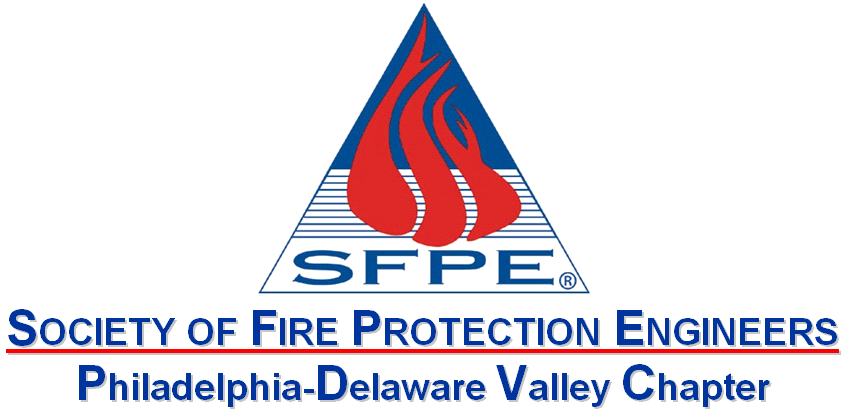 